ПРЕДМЕТ: Појашњење конкурсне документације за јавну набавку- Израда Урбанистичког пројекта за изградњу кружне саобраћајне раскрснице за прикључење I фазе аутопута Е-75 („Y крак“) на гранични прелаз Келебија, редни број ЈН 42/2018ПОЈАШЊЕЊЕ БРОЈ 1У складу са чланом 63. став 2. и став 3. Закона о јавним набавкама („Службени гласник Републике Србије“, бр. 124/12, 14/15 и 68/15), објављујемо следеће одговоре, на питања:ПИТАЊЕ 1:За постављен додатни услов: Понуђач је обавезан да је израдио најмање 1 урбанистички пројекат саобраћајне инфраструктуре последњих 5 година (у слкаду са чланом 77. став 2. тачка 2. подтачка 2. ЗЈН). Да ли ће се признати израда урбанистичког пројекта изградње друге врсте објеката уколико је у обухвату урбанистичког пројекта и планирана јавна саобраћајна инфраструктура?ОДГОВОР: Захтева се референца за 1 урбанистички пројекат за објекат саобраћајне инфраструктуре, а не за другу врсту објекта.ПИТАЊЕ 2:Који је плански основ за израду урбанистичког пројекта?ОДГОВОР: Плански основ за израду урбанистичког пројекта је: Просторни план подручја инфраструктурног коридора аутопута Е-75, деоница Суботица-Београд (Батајница) (‘’Сл. гласник РС’’, бр. 69/03 и 36/10, 143/14)ПИТАЊЕ 3:Колика је површина обухвата УП?ОДГОВОР: Површина обухвата није унапред одређена и зависи од техничког решења објеката.ПИТАЊЕ 4:Чија је обавеза израда идејних решења?ОДГОВОР: Обрађивач урбанистичког пројекта израђује и идејна решења објеката, која су према прописима саставни део урбанистичког пројекта.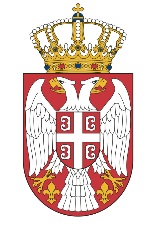   МИНИСТАРСТВО ГРАЂЕВИНАРСТВА,  МИНИСТАРСТВО ГРАЂЕВИНАРСТВА,      САОБРАЋАЈА И ИНФРАСТРУКТУРЕ      САОБРАЋАЈА И ИНФРАСТРУКТУРЕБрој: 404-02-136/2/2018-02Број: 404-02-136/2/2018-02Датум: 02.10.2018. годинеДатум: 02.10.2018. године                Немањина 22-26, Београд                Немањина 22-26, Београд